Curso Superior de Licenciatura em Matemática Atividades ComplementaresResenha Crítica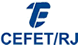 UnEDPetrópolisCentro Federal de Educação Tecnológica Celso Suckow da FonsecaUnED PetrópolisRua do Imperador, 971 – Centro – Petrópolis – RJ – CEP 25620-003Data____ / ____ / __________ / ____ / __________ / ____ / ______Aluno(a)Tipo de atividadeTítuloAutor(es)Palavras-chaveResenha CríticaResenha CríticaResenha CríticaResenha CríticaValidaçãoValidaçãoValidaçãoValidaçãoData____ / ____ / __________ / ____ / __________ / ____ / ______Professor(a)Assinatura